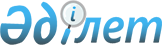 О снятии ограничительных мероприятий и признании утратившим силу решения акима Каиндинского сельского округа от 7 июня 2019 года № 1 "Об установлении ограничительных мероприятий на территории села Кумкудук Каиндинского сельского округа"Решение акима Каиндинского сельского округа Темирского района Актюбинской области от 4 декабря 2020 года № 16. Зарегистрировано Департаментом юстиции Актюбинской области 7 декабря 2020 года № 7753
      В соответствии со статьей 35 Закона Республики Казахстан от 23 января 2001 года "О местном государственном управлении и самоуправлении в Республике Казахстан", подпунктом 8) статьи 10-1 Закона Республики Казахстан от 10 июля 2002 года "О ветеринарии" и на основании представления главного государственного ветеринарно-санитарного инспектора Темирской районной территориальной инспекции Комитета ветеринарного контроля и надзора Министерства сельского хозяйства Республики Казахстан от 2 декабря 2020 года № 2-15-07/412, аким Каиндинского сельского округа РЕШИЛ:
      1. Снять ограничительные мероприятия, установленные на территории села Кумкудук Каиндинского сельского округа, в связи с проведением комплекса ветеринарных мероприятий по ликвидации заболевания бруцеллез среди крупного рогатого скота.
      2. Признать утратившим силу решение акима Каиндинского сельского округа от 7 июня 2019 года № 1 "Об установлении ограничительных мероприятий на территории села Кумкудук Каиндинского сельского округа" (зарегистрированное в Реестре государственной регистрации нормативных правовых актов № 6243, опубликованное 14 июня 2019 года в Эталонном контрольном банке нормативных правовых актов Республики Казахстан в электронном виде).
      3. Государственному учреждению "Аппарат акима Каиндинского сельского округа Темирского района Актюбинской области" в установленном законодательством порядке обеспечить:
      1) государственную регистрацию настоящего решения в Департаменте юстиции Актюбинской области;
      2) обеспечить размещение настоящего решения на интернет - ресурсе акимата Темирского района после его официального опубликования.
      4. Контроль за исполнением настоящего решения оставляю за собой.
      5. Настоящее решение вводится в действие со дня его первого официального опубликования.
					© 2012. РГП на ПХВ «Институт законодательства и правовой информации Республики Казахстан» Министерства юстиции Республики Казахстан
				
      Аким Каиндинского сельского округа 

Р. Рашев
